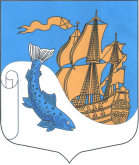 МУНИЦИПАЛЬНОЕ ОБРАЗОВАНИЕ
«СЯСЬСТРОЙСКОЕ ГОРОДСКОЕ ПОСЕЛЕНИЕ»ВОЛХОВСКОГО МУНИЦИПАЛЬНОГО РАЙОНА
ЛЕНИНГРАДСКОЙ ОБЛАСТИСОВЕТ ДЕПУТАТОВ
(четвертый созыв)РЕШЕНИЕот 24 ноября 2021 г.                                                                                         № 172О передаче полномочий по исполнению бюджета 
муниципального образования «Сясьстройское городское поселение»Волховского района Ленинградской области финансовому органу администрации Волховского муниципального района Ленинградской области Руководствуясь частью 4 статьи 15, пунктом 3 статьи 52 Федерального закона от 06.10.2003г. № 131-ФЗ «Об общих принципах организации местного самоуправления в Российской Федерации», пунктом 2 статьи 154 Бюджетного Кодекса Российской Федерации, Уставом муниципального образования «Сясьстройское городское поселение» Волховского муниципального района Ленинградской области, Совет депутатов РЕШИЛ:Информацию главы администрации муниципального образования «Сясьстройского городского поселения» Волховского муниципального района Ленинградской области по обоснованию передачи части полномочий по исполнению бюджета муниципального образования «Сясьстройское городское поселение» Волховского района Ленинградской области администрации Волховского муниципального района Ленинградской области принять к сведению. Главе администрации муниципального образования «Сясьстройского городского поселения» Волховского муниципального района Ленинградской области подготовить проект соглашения с администрацией Волховского муниципального района Ленинградской о передаче части полномочий по исполнению бюджета муниципального образования «Сясьстройское городское поселение» Волховского района Ленинградской области администрации Волховского муниципального района Ленинградской на 2022 год. Администрации муниципального образования «Сясьстройское городское поселение» Волховского муниципального района Ленинградской области подготовить расчет межбюджетного трансферта, предоставляемого бюджету Волховского муниципального района из бюджета муниципального образования «Сясьстройское городское поселение» Волховского муниципального района Ленинградской области, для осуществления части полномочий по исполнению бюджета муниципального образования «Сясьстройское городское поселение» Волховского муниципального района Ленинградской области и учесть бюджетные ассигнования на их выполнение в бюджете муниципального образования «Сясьстройское городское поселение» Волховского муниципального района Ленинградской области на 2022 год. Рассмотреть вопрос о передаче части полномочий по исполнению бюджета муниципального образования «Сясьстройское городское поселение» Волховского района Ленинградской области администрации Волховского муниципального района Ленинградской области на очередном заседании Совета депутатов муниципального образования «Сясьстройское городское поселение» Волховского муниципального района Ленинградской области – 22 декабря 2021 года. Опубликовать данное решение в официальных средствах массовой информации и разместить на сайте администрации муниципального образования «Сясьстройское городское поселение» – www.администрация-сясьстрой.рф.6. Решение вступает в законную силу после его официального опубликования.7.  Контроль за исполнением настоящего решения возлагается на постоянную депутатскую комиссию по бюджету, налогам и муниципальному имуществу.Глава муниципального образования Сясьстройское городское поселение Волховского муниципального района Ленинградской области                                                                     А.М. Белицкий 